MINISTERUL EDUCAŢIEI NAȚIONALE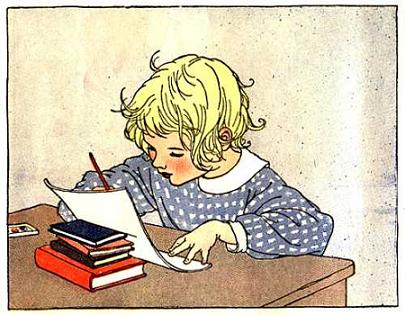 INSPECTORATUL ŞCOLAR JUDEŢEAN VASLUICentrul Școlar de Educație Incluzivă NegreștiCJRAE VASLUI“,, Eu sunt copilul. Tu ţii în mâinile tale destinul meu. Tu determini în cea mai mare măsură, daca voi reuşi sau voi eşua in viaţă ”-EDIŢIA IV- MAI 2018MOTTO: “Fiecare copil pe care-l instruim este un om pe care-l câştigăm.”VICTOR HUGOCentrul Școlar de Educație Incluzivă NegreștiOrganizeazăSIMPOZION - CONCURS     NAȚIONAL” COPIL CA TINE SUNT ŞI EU!”Ediţia  VProiectul este aprobat în CAERI 2018 , poziția 1596.DATA ŞI  LOCUL DE DESFĂŞURARE30 MAI 2018CENTRUL ȘCOLAR DE EDUCAȚIE INCLUZIVĂ NEGREȘTITITLUL SIMPOZIONULUI:   ” COPIL CA TINE SUNT ŞI EU!”DOMENIUL ŞI TIPUL DE EDUCAŢIE ÎN CARE SE ÎNCADREAZĂ:                      D.O.S. Educaţie  inter- şi multiculturalăTIPUL DE PROIECT:  NAȚIONALORGANIZATORI:Centrul Scolar Pentru Educatie Incluziva Negresti Director, Prof.  Musatoiu Carmen                              Prof. Sardariu Adriana                              Prof. Popa IrinaARGUMENT:                           Școala, are astăzi o misiune specială atunci când elevii sunt cu cerințe educaţionale speciale... ea este casă, familie, organizator al timpului liber dar și   în căutarea  unui loc de muncă și în hotărârea  traseului profesional după absolvire.Personalitatea copilului se formează într-o permanență  asimilare și organizare a normelor existente  în societate. Copilul învață să se integreze cucerind  pas cu pas lumea complicată și miraculoasă a  valorilor umane și sociale. La copiii cu CES  cucerirea lumii  și integrarea socio-profesională este un proces anevoios cu multe piedici și eforturi - de aceea misiunea școlii este foarte grea . Să ne imaginăm viața ca pe o scenă pe care fiecare dintre noi joacă anumite roluri, la fel și copii cu CES trebuie să joace în roluri: elev, familist, angajat/om care muncește, cetățean, membru al comunității. De noi, dascălii depinde reuşita lor în fiecare din aceste roluri.Dacă Nirye  afirma că ,, integrarea înseamnă să ți se  permită să fii capabil să fii tu însuși printre ceilalți,,  atunci acest  Simpozion- Concurs ,, COPIL CA TINE SUNT ȘI EU,,  este un bun prilej de a pune în practică  acest principiu.GRUP ŢINTĂ:Prescolari,scolari din ciclul primar si gimnazial ,din casute de tip familial, cadre didactice: educatori, învăţători, profesori,comunitatea locala. SECTIUNI :Secțiunea I- Lucrările plastice  - desen, pictura si colaj Sectiunea II- Referate si comunicari PARTENERI:Inspectoratul Şcolar Judeţean VasluiCentrul Județean de Resurse și Asistență EducaționalăLiceul cu Program Sportiv VasluiOrganizaţia „Salvaţi Copiii”, NegreștiCentrul de Asistenta Medico- Sociala BacestiŞcoli din ţară (Partenerii vor susţine coordonatorii şi se vor implica în derularea activităţilor propuse în proiect şi vor asigura sponsorizarea proiectului)PERSOANE DE CONTACT:CSEI NEGRESTI  Director ,Prof. Musatoiu Carmen ,           tel:    0235457878 prof. Sardariu Adriana   tel.0762267945  sardariuadriana@yahoo.comprof. Popa Irina      tel. 074 7013138         irina.popa2006@yahoo.com   COPIL CA TINE SUNT ȘI EUSIMPOZION - CONCURS  NAȚIONAL Calendarul şi regulamentul concursului:- Popularizarea simpozionului 01 Decembrie 2017 – Mai 2018- Înscrierea si trimiterea  lucrărilor 01 – 15 Mai 2018- Organizarea expoziţiei de lucrări 19 – 30  Mai 201- Jurizarea lucrărilor -  30 Mai 2018- Trimiterea adeverinţelor și a diplomelor  15 Iunie 2018           Se pot înscrie la concurs preșcolari, școlari din ciclul primar și gimnazial, din căsuțe de tip familial, cadre didactice: educatori, învăţători, profesori.      Formularul de înscriere – pentru fiecare cadru didactic ( anexa)  va fi completat şi trimis odată cu lucrările copiilor. Cadrele didactice pot completa și protocolul de colaborare. Un exemplar din protocol va fi înapoiat școlii semnat și ștampilat odată cu diplomele copiilor participanţi la concurs.         Un cadru didactic poate trimite în concurs  2 (două) desene și câte un referat.  SECTIUNI        I. Lucrările plastice se vor realiza în tehnica de lucru la alegere (desen, pictură, colaj) pe tema - ,, Copil ca tine sunt și eu ,,    Ele vor fi puse în folii plastice în vederea evitării deteriorării.    Pe spatele fiecărei lucrări în colţul din dreapta, jos, se va ataşa o etichetă care va cuprinde următoarele rubrici: titlul lucrării, numele şi prenumele elevului, clasa și şcoala, numele şi prenumele cadrului didactic îndrumător,  II.  Secțiune de referate și comunicări, cu titlul ,, Integrarea școlară a  copiilor cu CES,, .- Referatele pot trata teme pornind de la CONVENTIA DREPTURILOR COPILULUI,  cazuri concrete întâlnite în activitatea  școlii incluzive, studii de caz, proiecte educaţionale de integrare a copiilor cu CES, alte materiale în concordanta cu tematica simpozionului.  Lucrările se vor trimite astfel: I. Lucrările plastice, fișa de înscriere  și protocolul (opţional)   se vor trimite pe adresa:  CSEI NEGRESTIstr. Vasile Alecsandri, nr. 3,cod 735200, oraş Negreşti, jud. Vaslui, cu menţiunea ( PENTRU CONCURS)II. Referatele vor  fi trimite atât online cât  și prin poșta listate.CSEI NEGRESTI ,str. Vasile Alecsandri,nr. 3, cod 735200,oraş Negreşti, jud. Vaslui,email-  csei_negresti@yahoo.com în perioada 1- 15 mai 2018;Criterii de evaluare:  I. - exprimare adecvată ;         - utilizarea termenilor specifici educaţiei incluzive;         - ineditul conţinutului, originalitatea şi ingeniozitatea;         - respectarea temei concursului, ilustrarea dreptului copilului; II. - îmbinarea culorilor;         - expresivitatea compoziţiei plastice;         - puterea de evocare a temei abordate;          – ingeniozitate în prezentare;         - originalitatea lucrărilor;         - materialele folosite pentru ilustrarea și susţinerea temei; Vor fi luate în considerare lucrări efectuate doar de elevi. Nu se admit contestaţii. Lucrările elevilor nu se restituie.    Premiere: 30 mai 2018 Jurizarea lucrărilor se va face  de către un juriu de specialitate. Se vor acorda diplome de participare tuturor elevilor.          Elevii vor fi recompensaţi cu diplome pentru premiile I, II, III şi menţiune. Pe diplome va fi trecut și numele coordonatorului. Diplomele vor fi trimise până în data de 15 iunie 2018.  Cadrele didactice vor trimite în plicul cu lucrări fişa de înscriere , un plic A4 autoadresat şi timbrat corespunzător și taxa de participare   5 lei pentru sectiunea de desene si 20 lei pentru sectiunea referate. În caz contrar nu răspundem de neprimirea diplomelor.Recomandări privind redactarea lucrărilor:Fiecare lucrare va avea maxim 3(trei) pagini format A4- Lucrarea va fi scrisă în Microsoft Word cu caractere Times New Roman, cu diacritice, corp de literă 12 tehnoredactată la un rând; - titlul va fi scris cu majuscule (Times New Roman 14 Bold), centrat;la două rânduri de titlu se va scrie autorul şi unitatea de învăţământ (Times New Roman 12 Bold);la două rânduri de numele autorului se începe scrierea lucrării (Times New Roman 12);O lucrare va avea maxim 2 autori;Conţinutul lucrării trebuie să vizeze aspecte cu un grad ridicat de interes pentru grupul ţintă, să aibă originalitate şi să cuprindă experienţe personale;Fiecare lucrare va fi însoţită de o bibliografie. Aveţi voie să expediaţi către mine  mai multe persoane în acelaşi colet și să puneţi toţi banii în acelaşi colet.   Aveţi grijă să nu fiţi mai mult de 2 persoane la acelaşi plic autoadresat pentru a primi premiile.In baza acordurilor de parteneriat încheiate în cadrul proiectului, cu  partenerii noştri, participanţii la proiect vor primi:Adeverinţă pentru susţinerea performanței şcolare și pregătirea remediala a elevilor.Adeverinţă de participant la activităţile priectului.Adeverinţă de coordonator elevi.Certificat de voluntar pentru cadrele didactice care participa la simpozionul: ,, COPIL CA TINE SUNT ȘI EU''.FIŞĂ DE ÎNSCRIERELA  SIMPOZION - CONCURS  NAȚIONAL -EDIŢIA  V- 30  MAI 2018Numele cadrului didactic participant:...................................................................................Specialitatea:................................................................................Telefon:........................................................................................E-mail:..........................................................................................Unitatea de învăţământ:...................................................................................................................................................................Adresa:..................................................................................................................................................................................................................................................................................................Clasa/Grupa:................................................................................Ministerul Educatiei NaționaleInspectoratul Şcolar Judeţean  VasluiCentrul Școlar de  Educatie Incluzivă Negresti Liceul cu Program Sportiv VasluiBiblioteca Or. ,, Constantin MacaroviciOrganizaţia „Salvaţi Copiii”   Vaslui              CJRAE VasluiSIMPOZION – CONCURS  NATIONAL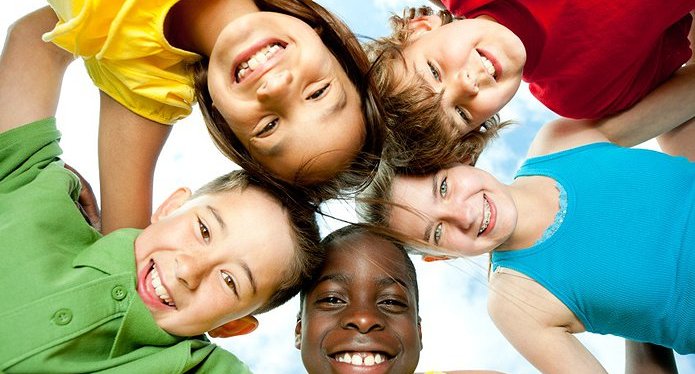                                       =  Ediţia  a V-a=        MAI 2018Inspectoratul Şcolar Judeţean  Vaslui                                                 CSEI  Negresti NR._______/ ________                                                                        NR. 1433 / 16.10.2017                                                                         Inspector general ,                                                                                         Director, Prof. Placinta Gabriela                                                              prof. Musatoiu Carmen   CJRAE Vaslui                                                            Liceul cu Program  Sportiv Vaslui               NR._______/ ________                                                                 NR. 3495 / 1.11.2017     Director,                                                                                                    Director,prof. Laic Daniela                                                                           prof. Pavel RamonaOrganizaţia „Salvaţi Copiii”                      Biblioteca Or. ,, Constantin Macarovici ,,                  Vaslui                                              Negresti, Judetul Vaslui NR._______/ ________                                                             NR.  15/ 16.10.2017          Presedinte,                                                                                   Bibl. Coord.    Prof. Mariciuc Vasile                                                       Bichinet Anda  Cleopatra                                            Centrul Școlar de  Educație Incluzivă        Scoala_______________________                             Negrești, jud. Vaslui                                    _____________________________                                       Nr .1433/ 16.10.2017                                                  Nr..................data   ACORD DE PARTENERIATîncheiat la data de   16.10.2017între partenerii-  Centrul Scolar Pentru Educatie Incluziva Negresti, cu sediul în Negresti, jud. Vaslui, Str. Vasile Alecsandri, nr. 3, tel. 0040 235-457878, fax 0040 235-457878,  instituţie reprezentată de Director, prof.  Musatoiu Carmen și echipa  de  proiect, reprezentată de profesorii: Sardariu Adriana  și Popa Irina  .şiîn calitate de partener, în vederea participării la Simpozion - Concurs Național “ COPIL CA TINE SUNT SI EU”, Editia V,  Mai 2018  Negrești- Vaslui.Obiectul acordului:      Obiectul prezentului acord de parteneriat  îl reprezintă colaborarea dintre părţi în vederea desfăşurării la Simpozionul - Concurs Național “ COPIL CA TINE SUNT SI EU”, Ediţia V,  Mai, 2018 Negrești- Vaslui. Grup ţintă: Prescolari si elevi,cadre didactice: educatori, învăţători, profesori, persoane interesate de perfecţionarea în domeniul didacticii moderne Obligaţiile părţilor:      Coordonatorii se obligă:Să informeze din timp instituţiile partenere cu privire la desfăşurarea simpozionuluiSa respecte termenul de desfăşurare al simpozionuluiSa  întrunească comisia de evaluare a lucrărilorSă distribuie adeverinţele şi diplomele participanţilor înscrişi la simpozion     Participantul se obliga : Sa mediatizeze simpozionul in instituţia in care își desfăşoară activitatea Sa respecte regulamentul de desfăşurare a concursuluiSa desemneze un membru  in comisia de evaluare/jurizareDurata parteneriatului şi dispoziţii finale Prezentul  acord de  parteneriat intră în  vigoare  la data  semnării acestuia şi este valabil pe  perioada  derulării    proiectului, respectiv   noiembrie 2017 –iunie 2018.Prezentul acord se încheie în 2 (două) exemplare, câte unul pentru fiecare parte.   CSEI NEGREȘTI                                   .............................................................                                                                               Director,                                                                   	Director,            Pof. Musătoiu Carmen                                                           Prof. COORDONATORI PROIECT	           Cadru didactic îndrumător ,               Prof. Sardariu Adriana	                             ...................................................................                Prof. Popa IrinaNr. crt.Nume şi prenume elevȘcoala    Clasa1.2.